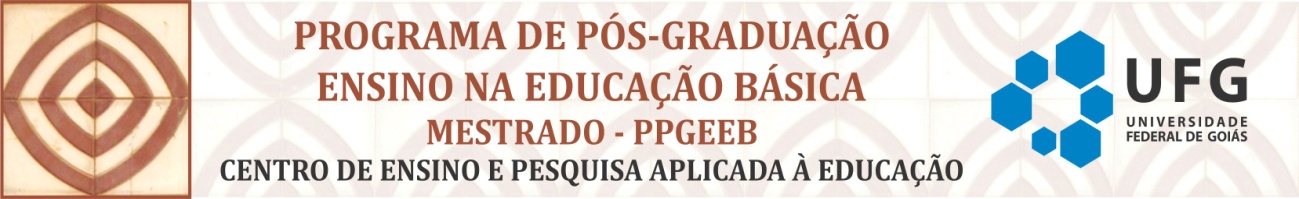 MATRÍCULA DE Aluno ESPECIAL– 2018/ 1Atenção:Este formulário é o documento oficial de sua solicitação de matrícula como aluno especial no PPGEEB/CEPAE/UFG, portanto, só será validado após a assinatura do professor responsável pela disciplina; e com a apresentação de cópia autenticada do Diploma de Graduação em Nível Superior.JUSTIFICATIVA (Escreva uma justificativa sobre os motivos que o levam a querer ingressar no PPGEEB como aluno especial)(  ) Não aceito                           (   )Aceito     Data_____/_____/__________Assinatura do Aluno:___________________________________________________Assinatura do Professor:___________________________________________________Nome:Nome:Nome da Mãe:Nome da Mãe:Nome do Pai:Nome do Pai:Endereço residencial:Endereço residencial:E-mail:	                        Celular:E-mail:	                        Celular:CPF:                                      Data de Nascimento:                            Cidade:CPF:                                      Data de Nascimento:                            Cidade:RG:                                        Órgão Expedidor                                  Data de Exp:RG:                                        Órgão Expedidor                                  Data de Exp:Estado Civil:                                                                                         Cor: Estado Civil:                                                                                         Cor: Universidade de Origem:Universidade de Origem:Graduação:                                                                                          Ano de Conclusão:Graduação:                                                                                          Ano de Conclusão:Disciplina que pretende cursar:Disciplina que pretende cursar:Justificativa da opção:***Favor anexar folha com a justificativaJustificativa da opção:***Favor anexar folha com a justificativaAssinatura do (a) aluno (a):Assinatura do (a) aluno (a):Data:Assinatura do Professor Responsável: